Stationery - Research in ActionSubject line: Bulletin Recherche en action – Septembre 2023ADD IN BELOW HEADER: Septembre 2023 – Dernières nouvelles sur la recherche diffusées par SP CanadaVous pensez que ce bulletin pourrait intéresser quelqu’un que vous connaissez? Transmettez-le à cette personne afin qu’elle puisse s’y abonner. Dans le présent numéroLe point sur la recherche : Traitement non effractif prometteur susceptible de favoriser la remyélinisation | Prévalence et traitement du diabète et de l’hypertension | Identification de marqueurs sanguinsSous les projecteurs : Dr Scott Patten et réseau MSCanRehabImpliquez-vous : Ce qu’en disent les experts – CognitionSous les projecteursDr Scott Patten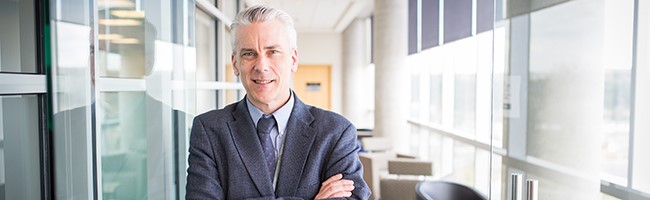 Le Dr Scott Patten est membre du comité consultatif médical de SP Canada. Le Dr Patten a obtenu un doctorat en médecine (M.D.) de l’Université de l’Alberta (à Edmonton, au Canada) en 1986, puis un certificat de spécialiste (FRCPC) en psychiatrie en 1991. Il a terminé un doctorat (Ph. D.) en épidémiologie de l’Université de Calgary en 1994. Il est professeur à la Faculté de médecine Cumming de l’Université de Calgary, où il donne des cours d’épidémiologie avancés. Ses travaux de recherche portent sur l’épidémiologie descriptive de troubles psychiatriques courants (plus particulièrement la dépression) et de troubles psychiatriques et d’affections concomitants au sein de la population canadienne. Le Dr Patten dirige aussi l’équipe de recherche de l’Université de Calgary qui participe à l’étude CanProCo.[EN SAVOIR PLUS]MSCanRehab – un réseau de chercheuses et de cliniciennes canadiennes spécialisées en réadaptation 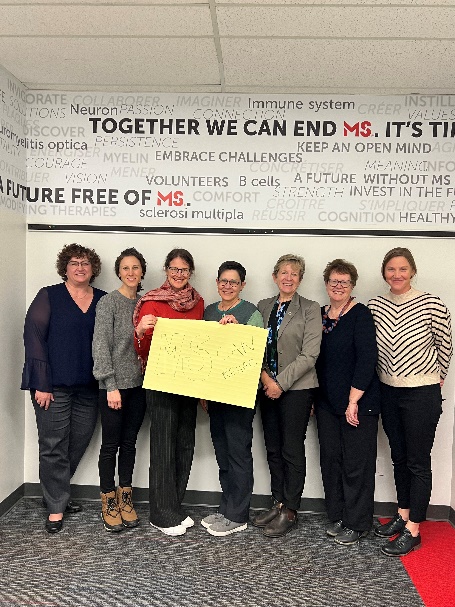 Soucieuses d’accélérer les avancées en matière de réadaptation dans le contexte de la SP, des chercheuses et des cliniciennes spécialistes de ce domaine qui exercent aux quatre coins du Canada ont décidé de former un réseau de recherche coopérative multidisciplinaire appelé MSCanRehab. Le réseau MSCanRehab réunit des chefs de file en physiatrie, en neuropsychologie, en physiothérapie, en ergothérapie, en physiologie de l’exercice, en épidémiologie clinique et en neurosciences. Ensemble, les membres du réseau MSCanRehab pourront mettre au point et évaluer des approches, des traitements et des outils technologiques axés sur la restauration des fonctions en cas de SP plus rapidement et plus efficacement que si elles travaillaient séparément. « Formé de scientifiques canadiennes spécialistes de la réadaptation, le réseau MSCanRehab s’affaire à fixer les objectifs prioritaires de la recherche et à mener des études de recherche coopérative sur la réadaptation clinique en vue de faire progresser le domaine plus rapidement. ». – Dre Michelle Ploughman[EN SAVOIR PLUS]____________________________________________________________________________________Le point sur la recherche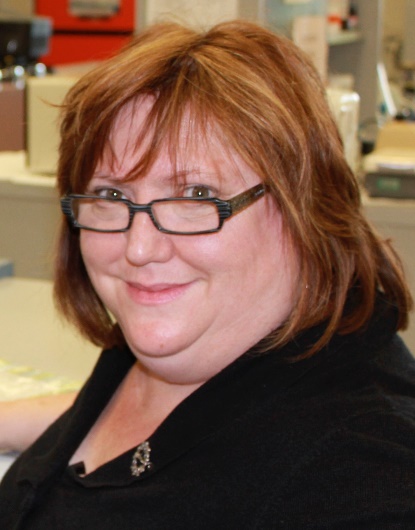 Traitement non effractif prometteur susceptible de favoriser la réparation tissulaire et la remyélinisation en cas de sclérose en plaquesDes scientifiques ont découvert que l’hypoxie intermittente aiguë (HIA), soit une intervention non médicamenteuse consistant à réduire pendant de courtes périodes l’exposition à l’oxygène, permet d’atténuer l’inflammation, de protéger les fibres nerveuses et de promouvoir la réparation tissulaire chez des souris atteintes d’une maladie semblable à la sclérose en plaques. Bien qu’il s’agisse de résultats prometteurs, la recherche devra se poursuivre afin qu’on puisse déterminer si cette approche produit les mêmes effets chez les personnes atteintes de SP.[EN SAVOIR PLUS]Veuillez cliquer ici pour visionner une vidéo dans laquelle Mme Valerie Verge, Ph. D., explique en quoi consiste cette étude.-------------------------------------------------------------------------------------------------------------------------------------Prévalence et traitement du diabète et de l’hypertension chez les personnes atteintes de sclérose en plaquesDans le cadre d’une étude portant sur la santé de la population et réalisée au Royaume-Uni, une équipe de recherche s’est penchée sur la prévalence et le traitement du diabète de type 2 et de l’hypertension chez des personnes atteintes de sclérose en plaques au moment du diagnostic de SP comparativement à la population générale. En menant leur étude, les scientifiques ont constaté une prévalence accrue et une prise en charge moindre de l’hypertension et du diabète de type 2 chez les gens vivant avec la SP par rapport à la population en général. Les résultats de cette étude démontrent la nécessité de lignes directrices cliniques améliorées en vue d’une meilleure prise en charge de ces deux maladies concomitantes chez les gens atteints de SP.[EN SAVOIR PLUS]------------------------------------------------------------------------------------------------------------------------------------------Marqueurs sanguins associés à la progression de la sclérose en plaquesUne équipe de recherche s’est penchée sur une protéine appelée « protéine GFAP » (de l’anglais glial fibrillary acidic protein; protéine acide fibrillaire gliale) en vue de vérifier si ce biomarqueur sanguin est associé à la progression de la sclérose en plaques. L’étude menée par cette équipe de scientifiques a permis d’établir que cette protéine est associée à la progression de la SP ainsi qu’à un risque de progression de cette maladie et qu’elle pourrait servir de biomarqueur dans le contexte de la sclérose en plaques. La découverte et la validation de biomarqueurs de la progression de la SP constituent des étapes importantes quant à la mise au point de nouveaux traitements et à l’amélioration des soins destinés aux personnes atteintes de cette affection.[EN SAVOIR PLUS]Pour garder vos connaissances à jour sur les avancées de la recherche sur la SP, veuillez cliquer ici._____________________________________________________________________________________Impliquez-vous Ce qu’en disent les expertsLa série de webinaires « Ce qu’en disent les experts » consiste à aider les gens à mieux comprendre la SP. Elle met en lumière les ressources pouvant être utiles aux personnes touchées par cette maladie et procure des outils et des conseils permettant aux participants et participantes de cheminer aux côtés de la SP avec confiance et d’acquérir les connaissances dont ils ont besoin. Grâce à ces webinaires, les gens peuvent en apprendre plus sur la maladie, les traitements, la recherche, les stratégies de bien-être, de même que sur les programmes et les services offerts par SP Canada, et bien plus encore. Joignez-vous à nous afin d’approfondir vos connaissances sur l’établissement d’objectifs en matière de bien-être susceptibles de contribuer à l’amélioration de votre qualité de vie malgré les obstacles qui pourraient se dresser sur votre chemin. La prochaine séance, intitulée « Cognition », se déroulera le mardi 5 septembre de 19 h à 20 h (HNE) – en anglais seulement.[S’INSCRIRE]Au cas où vous l’auriez manqué!Représentants et représentantes de la collectivité 2024 : portraitsEn 2012, SP Canada a pris l’initiative de permettre à des membres de la collectivité de prendre part au processus annuel d’examen des demandes de financement. Grâce à la participation de ces gens, désignés comme représentants et représentantes de la collectivité, SP Canada espère donner une voix aux personnes touchées par la SP et offrir à ces dernières l’occasion de contribuer de manière significative à l’orientation de ses priorités de recherche ainsi qu’à l’attribution des fonds destinés au financement de la recherche sur la sclérose en plaques.[EN SAVOIR PLUS] --------------------------------------------------------------------------------------------------------------------------------------Dans les médiasNous vous invitons à lire un article paru dans The New Yorker qui relate le point de vue de la Dre Jiwon Oh, chercheuse canadienne spécialisée en SP, sur les progrès remarquables accomplis au fil des ans dans le domaine de la recherche consacrée à la SP. La Dre Oh est la chercheuse principale de l’étude de cohorte prospective canadienne relative à la progression de la SP (étude CanProCo) – initiative de recherche financée par SP Canada et axée sur l’approfondissement des connaissances sur la progression de la SP.Étude de rechercheSclérose en plaques et aide médicale à mourir : étude qualitative des soins centrés sur le patient et la familleUne équipe de recherche s’est donné pour objectif de mieux cerner les perspectives, l’état des connaissances, les comportements en matière de recherche de connaissances, les expériences et les besoins des personnes atteintes de sclérose en plaques, des membres de leur famille, de leurs amis ou des personnes qui les entourent, et de leurs aidants en ce qui concerne les dispositions de fin de vie, les objectifs relatifs aux soins, les approches palliatives ou l’aide médicale à mourir (AMM).L’étude que mènera cette équipe de recherche se déroulera en Saskatchewan (villes de Regina et de Saskatoon, localités en milieu rural et régions éloignées). Les critères d’admissibilité sont les suivants : résider en Saskatchewan, avoir au moins 18 ans et avoir reçu un diagnostic de SP il y a au moins un an. Les gens qui prodiguent des soins ou apportent de l’aide à une personne atteinte de SP peuvent aussi participer à l’étude s’ils ont 18 ans ou plus et résident en Saskatchewan.Si la perspective de prendre part à cette étude vous intéresse, veuillez communiquer avec Janine Brown par courriel à l’adresse janine.brown@uregina.ca.[EN SAVOIR PLUS] Y a-t-il un sujet ou un événement lié à la recherche qui vous intéresse et dont nous n’avons pas parlé? Faites-le-nous connaître en écrivant à msresearchgrants@mscanada.ca. 